Supplément 2 : liste initiale des 52 variables. Sondage destiné aux présidents de comités de l’ACMU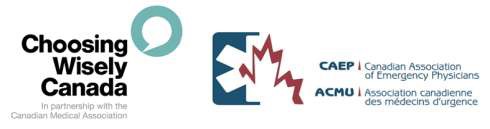 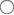 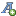 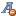 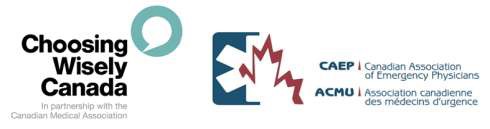 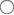 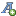 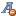 Resize font :|PRISS-2 : Choisir avec soin dans le service des urgencesNous vous demanderons, plus bas, d’évaluer les variables admissibles de CAS à partir de sujets incluant l’imagerie simple, l’imagerie sophistiquée, les procédures, les analyses de laboratoire et la gestion. Veuillez indiquer si chacun des points suivants devrait être inclus dans la liste Choisir avec soin Canada. Vous pouvez en choisir autant que vous le voulez. Dans certains cas, nous vous demanderons s’ils devraient également être inclus dans la liste pédiatrique. 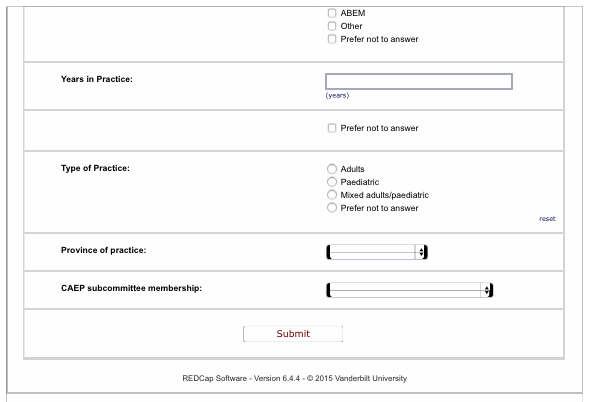 Imagerie simpleImagerie simpleImagerie simpleImagerie simpleImagerie simpleImagerie simpleOuiNonIncertain1Patients avec douleur thoraciqueNe demandez pas de radiographie thoracique chez les patients ayant des douleurs thoraciques sauf indication contraire (pneumothorax, pneumonie, dissection aortique soupçonnés).resetInclure pour les enfants?reset2Blessure à la poitrine sans complicationsNe demandez pas de radiographie des côtes dans des cas de blessure légère à la poitrine.resetInclure pour les enfants?reset3Douleur abdominaleNe demandez pas 3 vues de l’abdomen pour des patients ayant des douleurs abdominales si vous ne soupçonnez pas d’obstruction intestinale ou d’air libre.resetInclure pour les enfants?reset4Blessures à la chevilleNe demandez de radiographie de la cheville/pied pour les patients dont le résultat des règles d’Ottawa pour la cheville/pied est négatif.resetInclure pour les enfants?reset5Blessures au genouNe demandez pas de radiographie du genou pour les patients dont le résultat des règles d’Ottawa pour le genou est négatif.resetInclure pour les enfants?reset6LombalgieAvoid ordering L/S spinal views in patientswith non-traumatic low back pain whoresethave no red flags.Inclure pour les enfants ?reset7Simple toe injuryAvoid ordering toe radiographs in patientswith simple toe injuries (without clinical dislocation or MTP injury).resetInclure pour les enfants?reset8ConstipationNe demandez pas de radiographie de l’abdomen pour un patient souffrant de constipation.resetInclure pour les enfants?reset9BronchioliteNe demandez pas de radiographie du thorax chez les patients en pédiatrie ayant une bronchiolite sans complicationsreset10AsthmeLimitez la prescription de radiographies du thorax pour des patients avec de l’asthme sauf indication contraire (pneumothorax soupçonné, pneumonie, incapacité à répondre).resetInclure pour les enfants?reset11Post-Traumatic Neck PainAvoid ordering neck x-rays in patients whohave a negative examination using theresetOttawa c-spine rules.Inclure pour les enfants?resetImagerie avancéeImagerie avancéeImagerie avancéeImagerie avancéeImagerie avancéeImagerie avancéeYesNoUnsure1Sports related TBI visits GCS14 or 15Avoid ordering CT head in patients whohave suffered sports-related mildresettraumatic brain injuries (use Canadian CThead rule if possible).Inclure pour les enfants?reset2Low risk head injuriesAvoid ordering CT head scans (unless positive for the Canadian CCT Rule).reset3Low risk head injuriesAvoid ordering CT head scans in pediatric patients who have suffered low risk head injuries (unless positive for the Catch Rule).reset4Abdominal painAvoid ordering abdominal CT scans inpatients to R/O appendicitis untilresetassessed by surgeonInclure pour les enfants?reset5Trauma with single systeminjuryAvoid ordering CT "pan"-scans in traumaresetpatients with single system injuries.Inclure pour les enfants?reset6Psychiatric patientsAvoid ordering CT head scans in psychiatric patients unless focal neurological deficits or suspected head injury (use CCT Rule).resetInclure pour les enfants?reset7SyncopeAvoid ordering CT heads among ED syncope patients.resetInclure pour les enfants?resetTraitementsTraitementsTraitementsTraitementsTraitementsTraitementsYesNoUnsure1Asthme/BPCOAvoid nebulization of bronchodilators in patients with asthma and COPD (use MDI+ spacer) unless severe.resetInclure pour les enfants?reset2DéshydratationAvoid intravenous rehydration in patientswith dehydration (use a trial of oralresetrehydration).Inclure pour les enfants?reset3I et D d’un abcèsAvoid antibiotics in I & D of abscess unless extensive cellulitis exists.resetInclure pour les enfants?reset4Patients aux soins palliatifsDon't delay palliative care referrals in patients with end stage disease.reset5Otite moyenne aiguë sans complicationsAvoid antibiotics or use the wait and see treatment strategy in patients with uncomplicated acute otitis media.resetInclure pour les enfants?reset6Mal de gorge sans complicationsAvoid antibiotics or use the wait and see treatment strategy in patients with uncomplicated sore throatresetInclure pour les enfants?reset7Bronchite aiguëAvoid antibiotics in patients with acute bronchitis.reset8BronchioliteAvoid antibiotics in children with acute bronchiolitis.reset9Suspected patient with alcoholdependenceAvoid IV multivitamins in patients withresetsuspected alcohol dependence.Inclure pour les enfants?reset10Infectious diseasesAvoid using IV antibiotics (or any meds, really) when PO alternatives are availableresetInclure pour les enfants?resetProcéduresProcéduresProcéduresProcéduresProcéduresProcéduresOuiNonIncertain1Sonde de FoleyAvoid Foley catheter insertion in all patients unless indicated.resetInclure pour les enfants?reset2Respiratory distressAvoid ABGs in patients with respiratory distress (treat clinically or use a VBG).resetInclure pour les enfants?reset3Simple facial lacerations inchildrenAvoid sutures in patients with simple facialresetlacerations (unless unable to use glue).4Admission of patients with community acquired pneumoniaAvoid admission of patients with community acquired pneumonia except if hypoxic, pneumonia severity scores > 90 or social reason for admission.resetInclure pour les enfants?reset5Investigation of patients withsuspected DVTAvoid imaging until decision rule (e.g.,resetWell's) +/- D-dimer testing completed.Inclure pour les enfants ?reset6Investigation of patients withsuspected PEAvoid imaging until decision rule (e.g.,resetWell's) +/- D-dimer testing completed.Inclure pour les enfants?reset7Suturing of simple lacerationsAvoid use of sterile gloves when suturing simple lacerations.resetInclure pour les enfants?resetTests en laboratoireTests en laboratoireTests en laboratoireTests en laboratoireTests en laboratoireTests en laboratoireOuiNonIncertain1Cas médicauxAvoid ordering BUN test in patients with medical presentations.resetInclure pour les enfants?reset2Fever of unknown origin < 10 daysAvoid routine blood work, blood culture in patients presenting with fever of unknown origin < 10 days.resetInclure pour les enfants?reset3Uncomplicated  gastroenteritisAvoid ordering electrolytes and Creatininetesting in patients with uncomplicatedresetgastroenteritis.Inclure pour les enfants?reset4Patients avec douleur thoraciqueAvoid ordering coagulation tests in routine	 lab work in patients with chest pain whoare not on Warfarin/Coumadin.resetInclure pour les enfants?	reset5Chest pain patientsAvoid ordering CK-MB and Troponin in pts	< 30yrs old with normal ECG.reset6Patients with pyelonephritis, pneumonia, or cellulitisOrder blood cultures selectively on admitted patients (unless destined for the ICU).resetInclure pour les enfants?	reset7Patients with COPD/CAPAvoid ordering a sputum cultures inpatients with community acquired	pneumonia or acute exacerbations of COPD.reset8Patients with CAP or high risk PEAvoid ordering a D-dimer in patients with community acquired pneumonia or high risk PE.resetInclure pour les enfants?	reset9Uncomplicated UTIsAvoid ordering urine culture if the dip ispositive for nitrites and leucocytes in	 young women (> 16 years of age) withuncomplicated UTIs who have not had antibiotics within 3 months.reset10Fever, + urinary symptomsAvoid collecting a bag urine in pediatric	patients with fever + urinary symptoms.reset11Elderly patients without urinary symptomAvoid ordering urine dip / microscopy and C&S in elderly patients without urinary symptoms.reset12Dyspneic patientsAvoid ordering BNP in patients withdyspnea unless intermediate risk of heartresetfailure.Inclure pour les enfants?	reset13Toxicology casesAvoid ordering urine toxicology screens inall emergency patients (especially forresetPsychiatric clearance).Inclure pour les enfants?	reset14Recurrent psychiatric diseaseAvoid ordering routine lab work in patients	with recurrent psychiatric disease.resetInclure pour les enfants?	reset15Abdominal painAvoid ordering routine liver function tests	in patients with abdominal pain.resetInclure pour les enfants?reset16	Syncope	Avoid ordering laboratory testing for low-	risk patients with syncope.resetInclure pour les enfants ?	reset17	SyncopeAvoid ordering two sets of Tropinincardiac biomarker tests for low-riskresetpatients with syncope.Inclure pour les enfants ?	resetVeuillez énumérer dans la case ci-dessous tout sujet supplémentaire qui devrait, selon vous, être inclus dans la liste Choisir avec soin Canada pour la médecine d’urgence.ExpandVeuillez énumérer dans la case ci-dessous tout sujet supplémentaire qui devrait, selon vous, être inclus dans la liste Choisir avec soin Canada pour la médecine d’urgence.ExpandVeuillez ajouter tout contenu additionnel:ExpandDémographieDémographieDémographieVous avez presque terminé ! Nous aimerions maintenant vous poser quelques questions qui nous aideront à rapporter les détails démographiques de l’échantillon des réponses.Souvenez-vous que les réponses demeureront confidentielles, qu’elles seront utilisées à des fins de recherche et rapportées uniquement en agrégat.Veuillez cocher la case appropriée ici-bas.Vous avez presque terminé ! Nous aimerions maintenant vous poser quelques questions qui nous aideront à rapporter les détails démographiques de l’échantillon des réponses.Souvenez-vous que les réponses demeureront confidentielles, qu’elles seront utilisées à des fins de recherche et rapportées uniquement en agrégat.Veuillez cocher la case appropriée ici-bas.Vous avez presque terminé ! Nous aimerions maintenant vous poser quelques questions qui nous aideront à rapporter les détails démographiques de l’échantillon des réponses.Souvenez-vous que les réponses demeureront confidentielles, qu’elles seront utilisées à des fins de recherche et rapportées uniquement en agrégat.Veuillez cocher la case appropriée ici-bas.Âge (en années):(années)Préfère ne pas répondre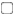 Préfère ne pas répondrePréfère ne pas répondreSexe: Homme FemmePréfère ne pas répondreresetFormation (cochez tout ce qui s’applique):CCMF-MU FRCPC